#Alptitude a organisé le 7 février pour les étudiants ECG 1 t 2 du #LycéeBerthollet une Rencontre sur les Métiers des Ressources Humaines, destinée à faire découvrir les enjeux de ceux-ci au sein des entreprises. Accueillies par le proviseur #PhilippeTamisier, nos partenaires intervenantes ont délivré des messages forts aux étudiants : #CamilleDucoulombier, Corporate HR Support Division, chez NTN Europe, a relaté l'historique de la fonction et développé les nombreux champs couverts aujourd'hui par les RH. #AliceRedon, Responsable Compensation & Benefits chez Somfy, a montré que les RH étaient aussi affaire de chiffres et de data, et expliqué comment les entreprises au travers de leur politique de rémunération, s'efforcent d'attirer et retenir leurs collaborateurs. #AnneTzifkansky, Consultante, ex-Cap Gemini, a insisté sur le rôle primordial des RH dans les processus de transformation des entreprises quand le facteur humain joue une part prépondérante toujours difficile à appréhender.  Une Rencontre qui aura certainement permis aux étudiants de découvrir comment les Ressources Humaines se sont développées au cours des dernières années pour devenir partie prenante dans de très nombreux domaines de l'entreprise.Garance Querry, étudiante ECG, témoigne :L’association #Alptitude a permis une rencontre stimulante entre des étudiants désireux de découvrir et d’approfondir leurs connaissances dans le domaine des Ressources Humaines et des expertes de ce domaine, charismatiques et inspirantes.Les échanges spontanés et naturels, permis par cette rencontre, nous ont aidés dans nos futurs choix de carrière grâce à la transparence et au professionnalisme des 3 intervenantes face aux nombreuses questions.Un grand merci à #SomfyGroup, #CapGemini et #NTNEurope d’avoir rendu cet évènement possible et à #LaurentFernandes et #MichelMoggio pour l’organisation de cette rencontre réussie !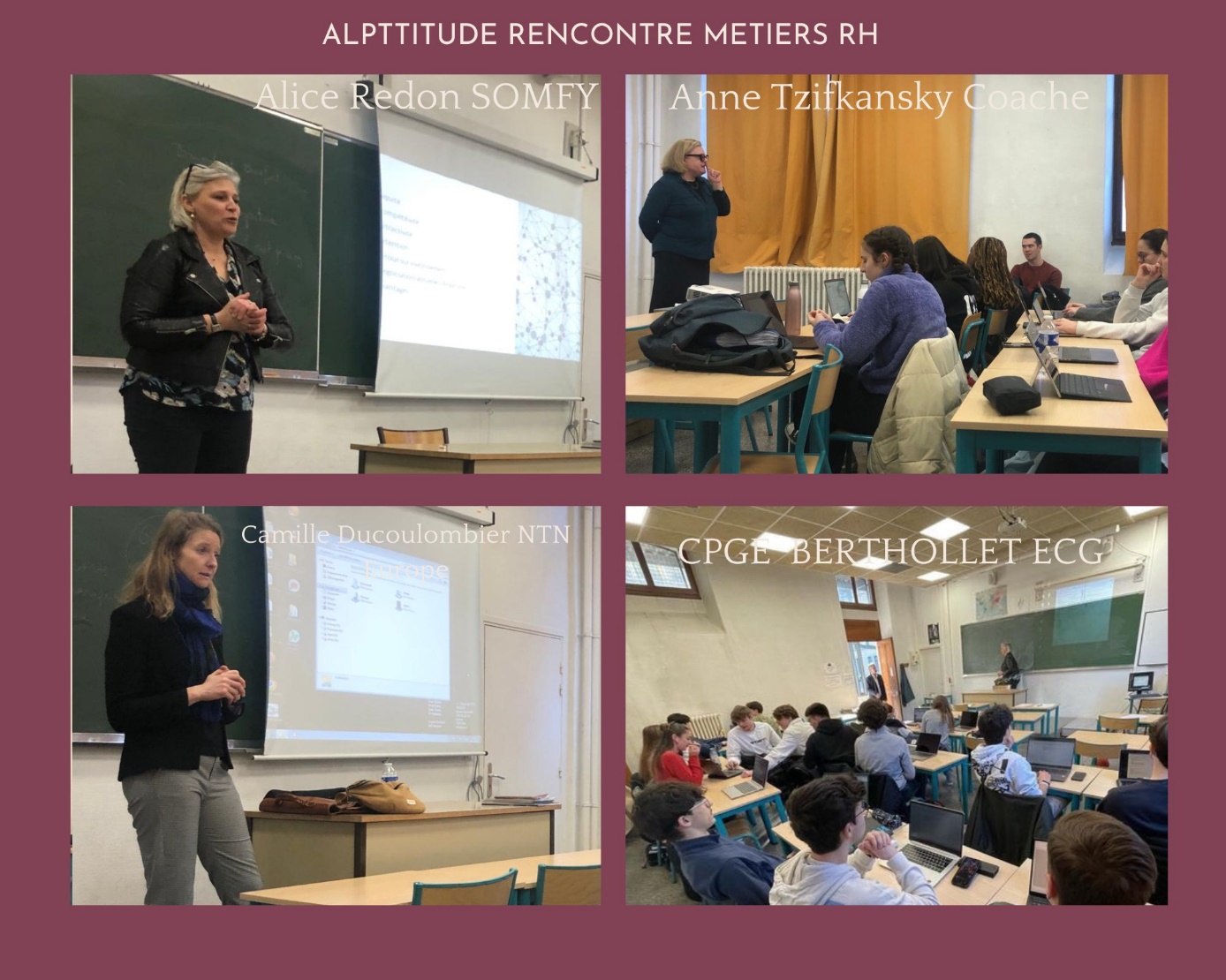 